附件2向市政府办公室申请政府信息“特快专递”式样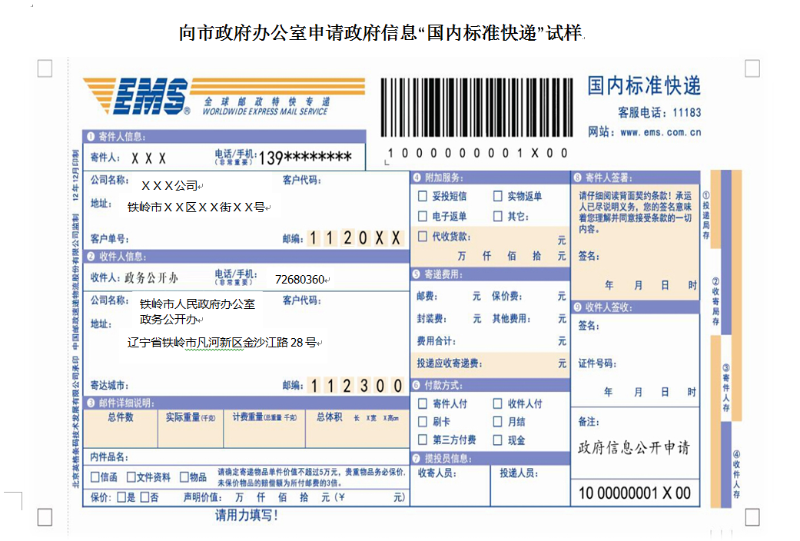 